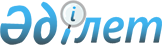 О повышениибазовых ставок земельного налога
					
			Утративший силу
			
			
		
					Решение маслихата города Текели Алматинской области от 06 декабря 2013 года N 24-147. Зарегистрировано Департаментом юстиции Алматинской области 23 декабря 2013 года N 2530. Утратило силу решением маслихата города Текели Алматинской области от 27 мая 2015 года № 39-259      Сноска. Утратило силу решением маслихата города Текели Алматинской области от 27.05.2015 № 39-259.

      Примечание РЦПИ:

      В тексте документа сохранена пунктуация и орфография оригинала.

      В соответствии с пунктом 1 статьи 387 Кодекса Республики Казахстан от 10 декабря 2008 года "О налогах и других обязательных платежах в бюджет (Налоговый Кодекс)" и с подпунктом 15) пункта 1 статьи 6 Закона Республики Казахстан от 23 января 2001 года "О местном государственном управлении и самоуправлении в Республике Казахстан", Текелийский городской маслихат РЕШИЛ:

      1. На основании проекта (схемы) зонирования земель города Текели, утвержденного решением Текелийского городского маслихата от 13 апреля 2012 года N 5-32, повысить ставки земельного налога установленных статьями 378, 379, 381, 383 Кодекса Республики Казахстан от 10 декабря 2008 года "О налогах и других обязательных платежах в бюджет (Налоговый Кодекс)", за исключением земель, выделенных (отведенных) под автостоянки (паркинги), автозаправочные станции и занятых под казино, согласно приложения.

      2. Контроль за исполнением настоящего решения возложить на постоянную комиссию Текелийского городского маслихата "По вопросам бюджета и экономики".

      3. Настоящее решение вступает в силу со дня государственной регистрации в органах юстиции и вводится в действие по истечении десяти календарных дней после дня его первого официального опубликования.

 Повышения базовых ставок земельного налога за исключением
земель, выделенных (отведенных) под автостоянки (паркинги),
автозаправочные станции и занятых под казино
					© 2012. РГП на ПХВ «Институт законодательства и правовой информации Республики Казахстан» Министерства юстиции Республики Казахстан
				
      Председатель сессии

      городского маслихата

К. Нестеров

      Секретарь Текелийского

      городского маслихата

Н. Калиновский

      СОГЛАСОВАНО:

      Руководитель государственного

      учреждения "Налоговое

      управление по городу

      Текели"

Исабаев Ермек Сабитович

      Руководитель государственного

      учреждения "Отдел земельных

      отношений города Текели"

Есболатов Болат Буркитбаевич
Приложение к решению
Текелийского городского
маслихата от 6 декабря
2013 года "О повышении
базовых ставок земельного
налога" N 24-147Номера зон

Процент повышения (+) базовых ставок земельного налога

I

+20

II

+10

III

+10

IV

Базовая ставка (6.75)

